NOM :		prénom :			Note :   _________ / _______Examen Final Français 3 RévisionI.  Listening  You will be asked various questions and will need to select the most logical answer.Review vocabulary, routines and reflexive verbs as well as the vocabulary belowTrouvez  les définitions du vocabulaire un peigne = avoir sommeil (J’ai sommeil) = là-bas =l’étagère =                                  le couloir  =                          sur le canapé =prendre le métro =le thon =l’oignon =de la laitue =des poivrons =se déshabiller  =s’asseoir =se dépêcher =II.  Culture (20 points)     Choisissez la meilleure réponse.Study culture sections of handouts, culture from class stories, PowerPoints and textbook. There will be some specific questions and I will post the culture powerpoint on my website by Saturday morning.III.  La Lecture (20 points) Refer to readings in the textbook (same as for culture section) from units 1 – 2 that we have studied in class.IV. Vocabulary in Context (20 points).  Choisissez la meilleure réponse.  Study vocabulary from units 1 – 2 and know how it works in the context of the meal, shopping, culture and daily routine.Répondez…Qu’est-ce que l’on met sur la table pour manger un repas ?Qu’est-ce que l’on peut acheter aux magasins spécialisés suivants?à la boucherie :à la pâtisserie :à la poissonnerie :à la charcuterie :au marché en pleine air :V.  Grammar in context (20 points)  Choisissez la meilleure réponsePendant (while, during) – used with past tensesElle était à la boucherie pendant quinze minutes.  Elle a voyagé pendant deux mois.Depuis (for, since) – used with the present tenseElle fait les courses à la rue Cler depuis 10 ans. Elle connaît le boucher Billebault depuis 2010. Il y a (there is/there are) – Il y a is in the present but it is used with a past tense to signify « ago ».Elle est arrivée en France il y a deux jours. J’ai joué au rugby _______________ deux ans.a.  depuis                       b.  pendant   Marie étudie ______________ 18h30.a.  depuis                       b.  pendant        Michel est retourné ___________________  deux semaines.    a.  depuis                       b.  pendant                  c.  il y aKnow recent past (venir + de + infinitive) to say what you «just did ».Je __________________ de boire de l’eau.a.  viens                     b.  vient               c.  venezKnow the comparisons « moins, aussi, plus , autant»Paul a seize ans et Isabelle a onze ans.  Isabelle est ______________ jeune que Paul.a.  plus                        b.  aussi                        c.  moinsKnow the irregular adjective « meilleur(e) » and the irregular adverb « mieux ».Il est un  __________________ joueur de tennis que Luc.  (meilleur(e) / mieux)Il joue ______________ que Luc.  (meilleur(e) / mieux)How to use expressions of quantityJ’adore le jus de pomme.  Aujourd’hui, j’ai bu une bouteille _____ jus.a.  de jus                              b.  du jusVI.  Read the story about Marie Curie (attached), answer the questions  - (2) Repondez – and define any words that you don’t know next to the story.Marie Curie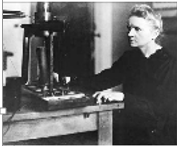 *reçoit = receives, travaux = work, découverte = discovery, Première  Guerre mondiale = World War I, soigner = to treat, blessés = wounded, la lutte = the struggle/fight, recevoir = to receive, reçu = received, car = because, consacré = devoted2)  Répondez aux questions par des phrases complètes1.  Quels grands prix Marie Curie a-t-elle reçu ?2.  Quelles sont les implications pour la lutte contre le cancer ?3.  Où Marie Curie est-elle née ?4.  Pourquoi est-elle venue à Paris ?